COME LA GHIAIA ED è  MOLTO PERMEABILE  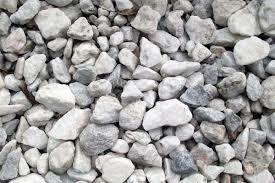 